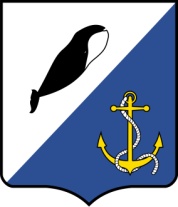 ГЛАВА АДМИНИСТРАЦИИПРОВИДЕНСКОГО ГОРОДСКОГО ОКРУГАРАСПОРЯЖЕНИЕВ целях реализации федерального законодательства о противодействии коррупции, на основании Приказа Министерства труда и социальной защиты РФ от 7 октября 2013 года № 530н «О требованиях к размещению и наполнению подразделов, посвященных вопросам противодействия коррупции, официальных сайтов федеральных государственных органов, Центрального банка Российской Федерации, Пенсионного фонда Российской Федерации, Фонда социального страхования Российской Федерации, Федерального фонда обязательного медицинского страхования, государственных корпораций (компаний), иных организаций, созданных на основании федеральных законов, и требованиях к должностям, замещение которых влечет за собой размещение сведений о доходах, расходах, об имуществе и обязательствах имущественного характера»,Утвердить форму обращения гражданина, юридического лица, представителя организации по фактам коррупционных правонарушений муниципальным служащим органов местного самоуправления или работником, замещающим отдельную должность на основании трудового договора в организациях, создаваемых для выполнения задач, поставленных перед органами местного самоуправления, согласно Приложению к настоящему распоряжению.Обнародовать настоящее распоряжение в информационно-телекоммуникационной сети «Интернет» на официальном сайте Провиденского городского округа www.provadm.ru. Разместить форму обращения в подразделе «Формы документов, связанных с противодействием коррупции, для заполнения» раздела «Противодействие коррупции» в информационно-телекоммуникационной сети «Интернет» на официальном сайте Провиденского городского округа www.provadm.ru  Контроль за исполнением настоящего распоряжения возложить на организационно-Правовое управление (Рекун Д. В.).Приложение 
УТВЕРЖДЕНА
распоряжением главы администрацииПровиденского городского округа
от 12 сентября 2023 г. № 302                                    В Администрацию Провиденского городского округа                                    от                                    __________________________________________________                                     (фамилия, имя, отчество полностью                                         (при наличии) гражданина;                                      наименование юридического лица;                                    __________________________________________________                                      фамилия, имя, отчество полностью                                    (при наличии) лица, представляющего                                                организацию)                                    __________________________________________________                                     (место жительства, телефон; адрес                                           организации, телефон)ОБРАЩЕНИЕгражданина, юридического лица, представителя организации по фактамкоррупционных правонарушений Сообщаю, что:                  (дата)                                                             (подпись, инициалы и фамилия)Разослано: делоот 12 сентября 2023 г.№ 302п. г. т. ПровиденияО мерах по реализации федерального законодательства о противодействии коррупции  Е. В. Подлесный1.(фамилия, имя, отчество полностью (при наличии)) муниципального служащего органов местного самоуправления или работника, замещающего отдельную должность на основании трудового договора ворганизациях, создаваемых для выполнения задач, поставленных перед органами местного самоуправления)2. (описание обстоятельств, при которых заявителю стало известно о случаях совершения коррупционных правонарушений муниципальным служащим органов местного самоуправления или работником, замещающим отдельную должность на основании трудового договора в организациях, создаваемых для выполнения задач, поставленных перед органами местного самоуправления)3.(подробные сведения о коррупционных правонарушениях, которые совершил муниципальный служащий органов местного самоуправления или работник, замещающий отдельную должность на основании трудового договора в организациях, создаваемых для выполнения задач, поставленных перед органами местного самоуправления)4.(материалы, подтверждающие изложенные в обращении сведения (при наличии))Подготовила:Красикова Е. А.Согласовано:Рекун Д. В.